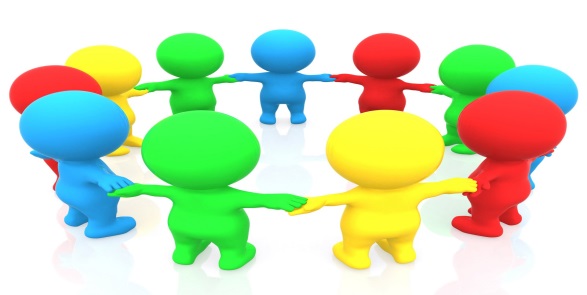 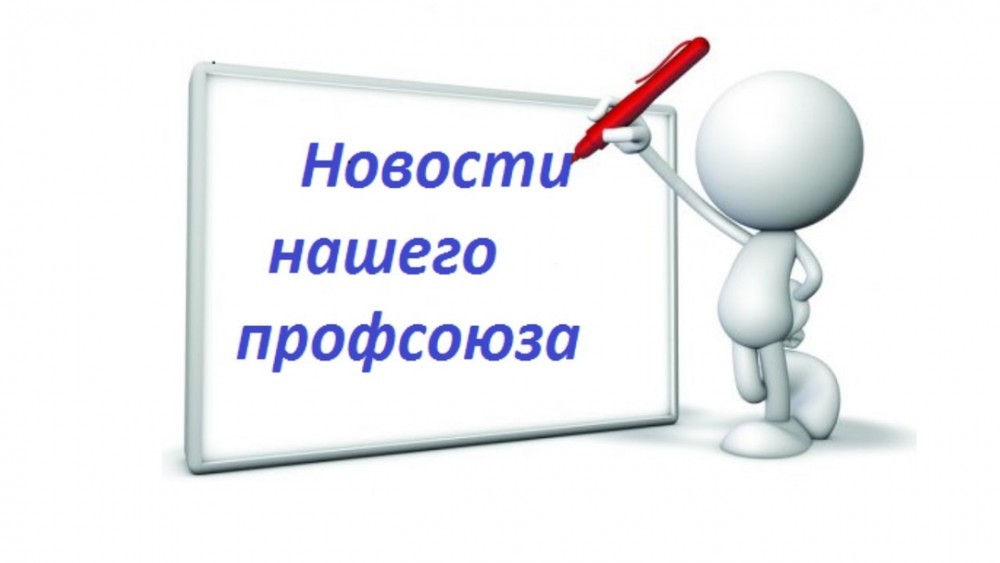 На учете  профсоюзной организации в МБОУ Павловская ООШ на сегодняшний день состоит 11 человек.В 2018 году в первичной профсоюзной организации МБОУ Павловская ООШ было проведено 12 заседаний профкома.Важные темы заседаний:Согласование нормативных актов, график отпусков, должностных инструкций работников;Правила внутреннего трудового распорядка;Повышение пенсионного возраста;О проведении корпоративных мероприятий, посвященных различным датам и приобретении новогодних подарков для детей членов профсоюза;Правовая проверка;Премирование работников за активную уставную профсоюзную деятельностьВ 2018 году было проведено два общих собрания членов профсоюза, на которых рассматривались мероприятия по охране труда, оздоровлении актива профсоюза .Работа профсоюзного комитета за отчетный период велась в соответствии с основными направлениями деятельности МБОУ Павловская ООШ. Правовое Профсоюз осуществляет контроль за соблюдением трудового законодательства, правил и норм охраны труда, осуществляет информационное обеспечение членов Профсоюза.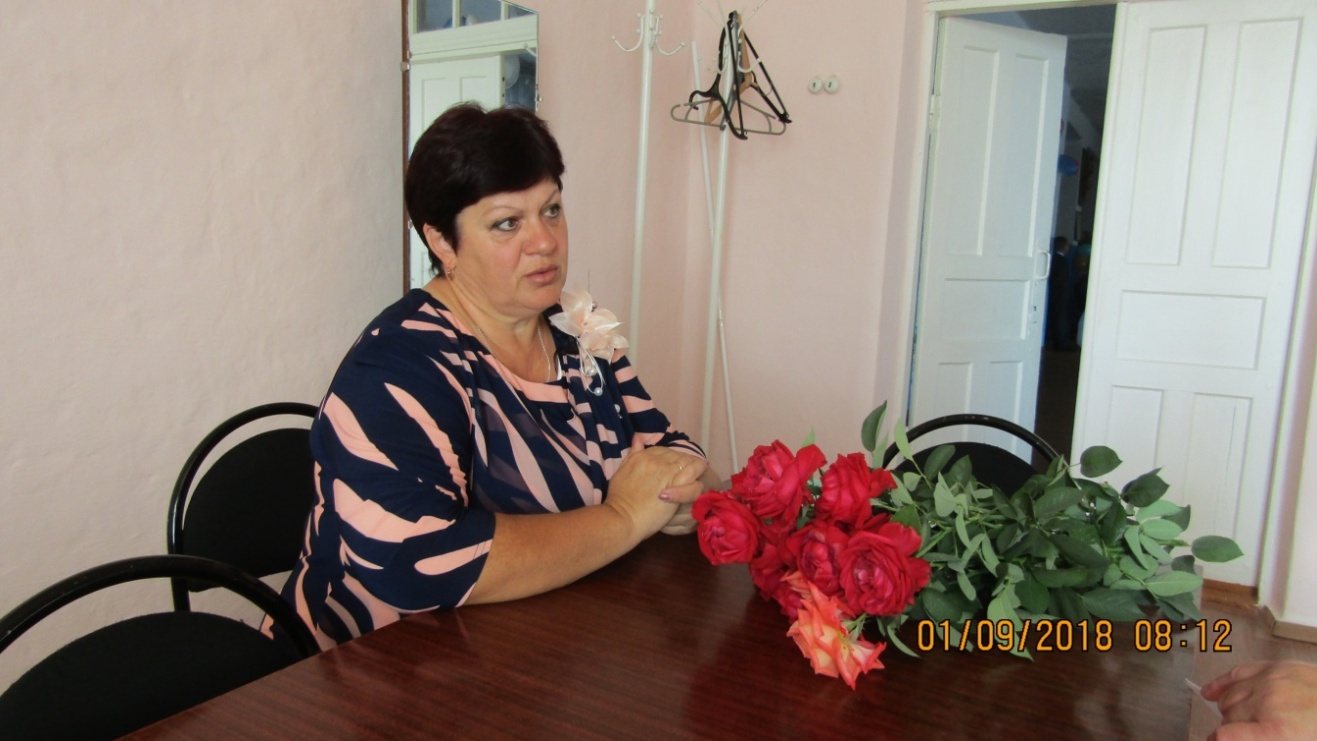 ИнформационноеПедагоги МБОУ Павловская ООШ своевременно проходят аттестацию, повышают свою профессиональную квалификацию, принимают участие в конкурсах. Все специалисты принимают активное участие в обсуждении вопросов охраны труда, участвуют в конкурсах Профсоюза.Акция «Освобождение Ростовской области 75 лет» 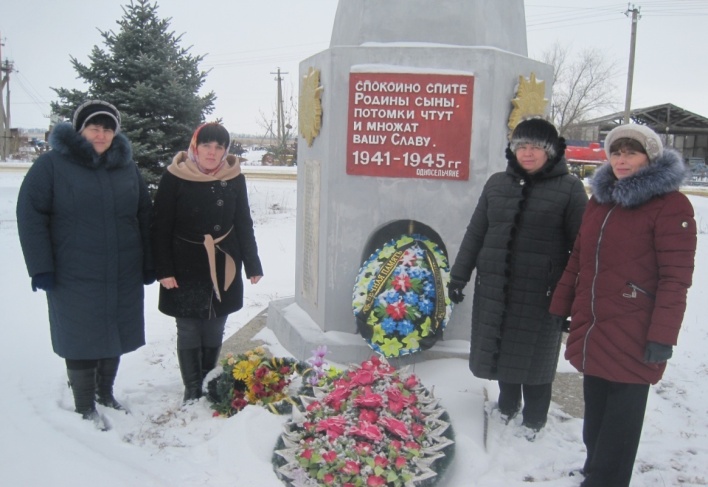 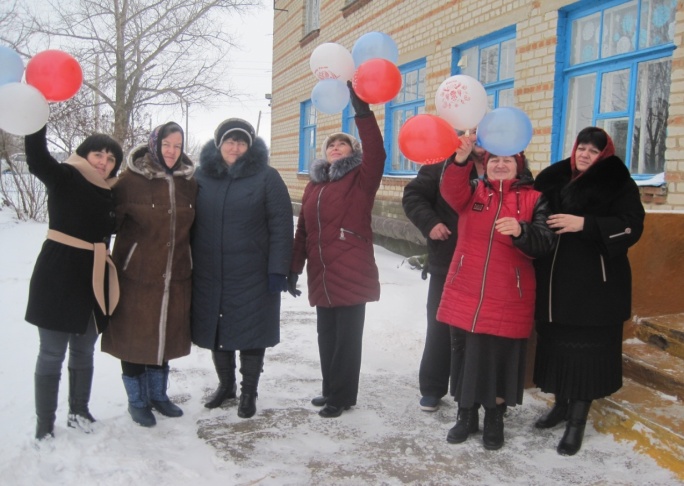 Участие в праздновании Дня Победы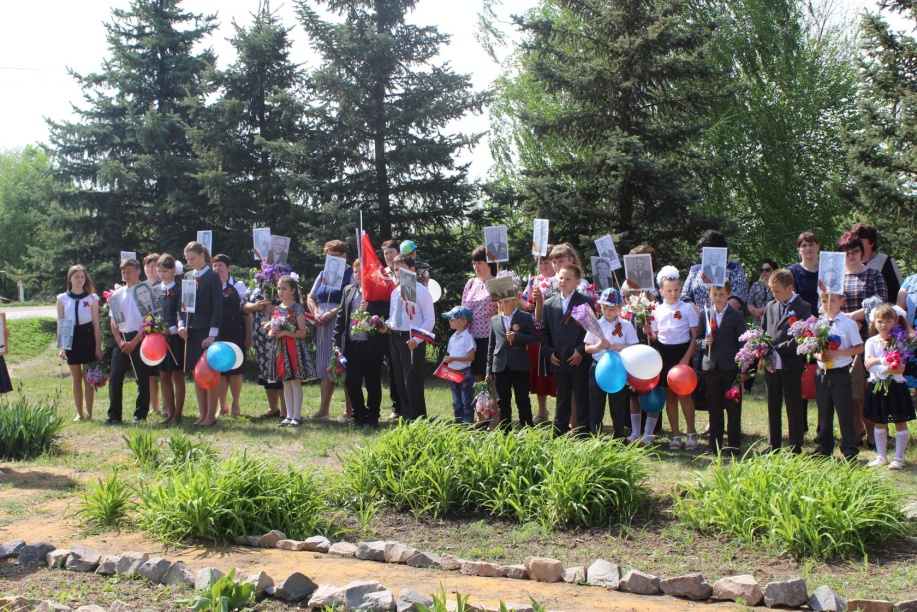 Участие в мероприятия, посвященных Дню охраны труда (викторины, квесты, конкурс фотографий) 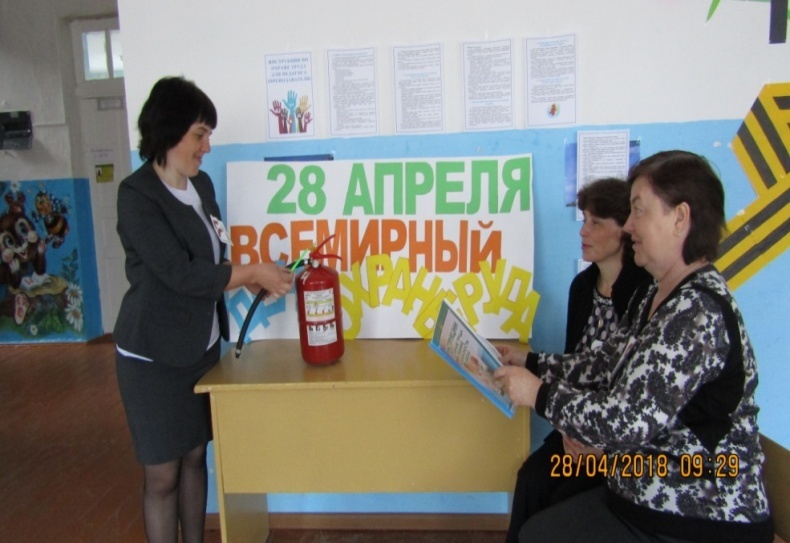 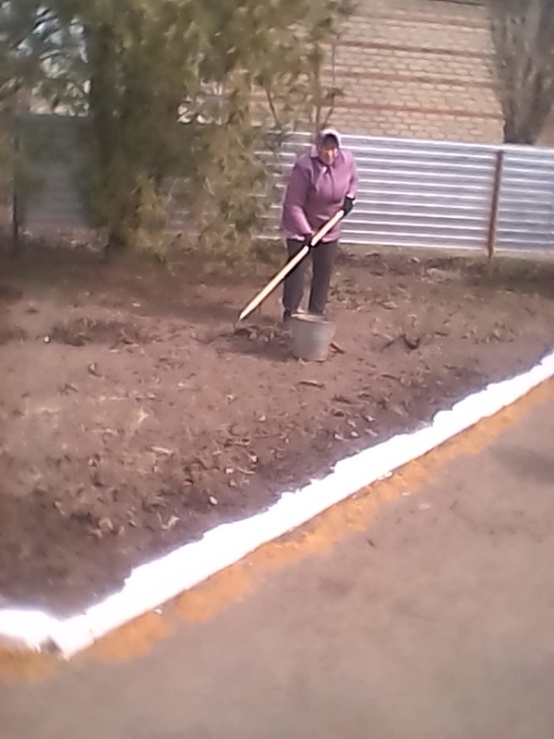 Были отмечены почетными грамотами РК Профсоюза работников образования и науки Чертковского района за активную и плодотворную работу члены первичной профсоюзной организации Романченко С.В., Хвастова О.В., Татарченко О.А.Охрана здоровьяОрганизация и вопросы оздоровления работников и их детей – очень важный вопрос. Оздоровительный лагерь при школе посещают дети сотрудников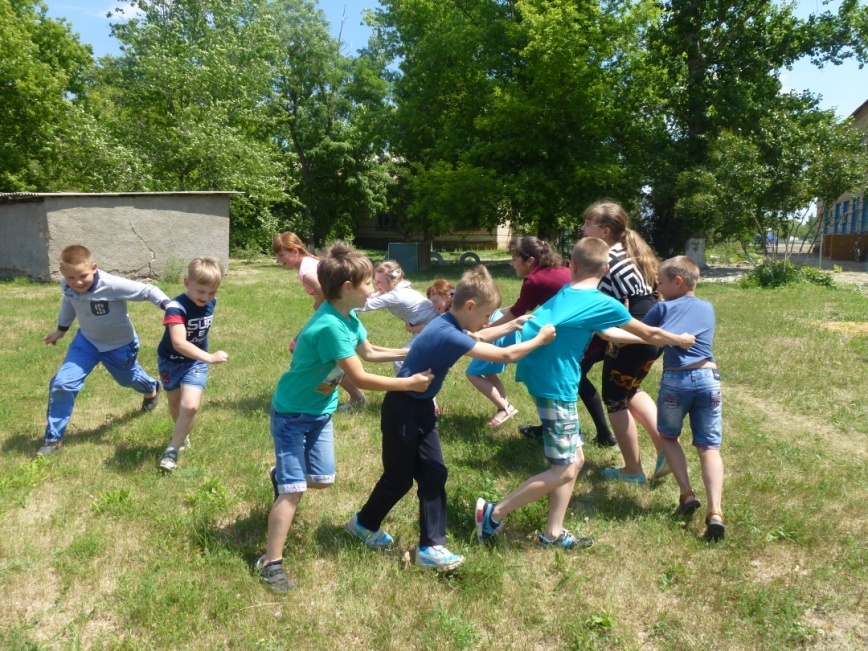 Дни здоровья, спортивные мероприятия с участием детей и сотрудников школы всегда проходят весело и интересно.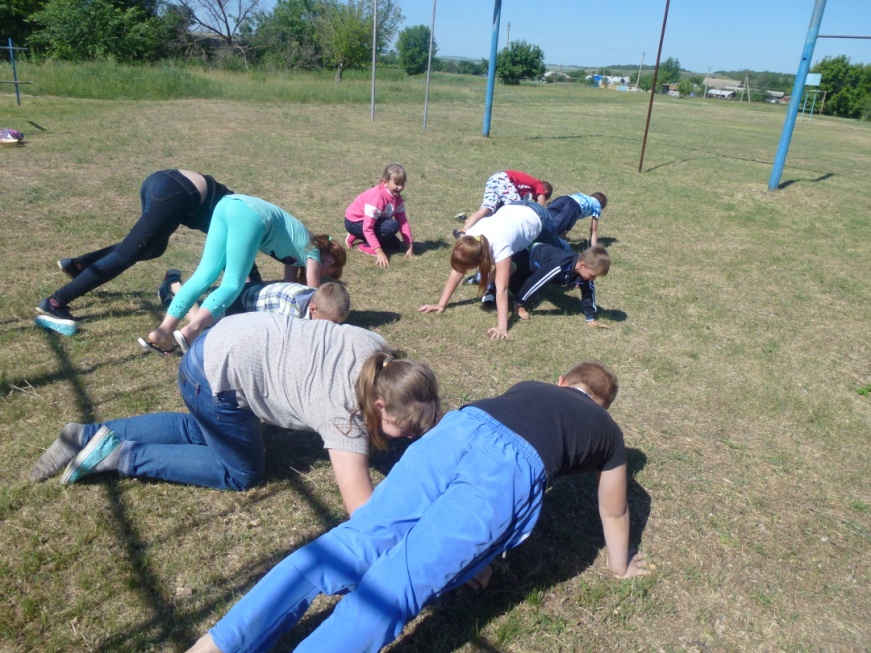 Не остаются без внимания инструктажи по технике безопасности, проведение плановых эвакуации, пожарных тренировок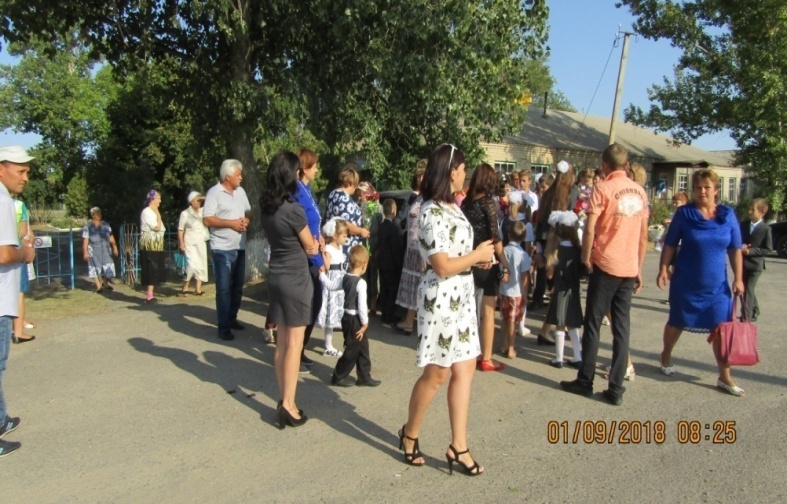 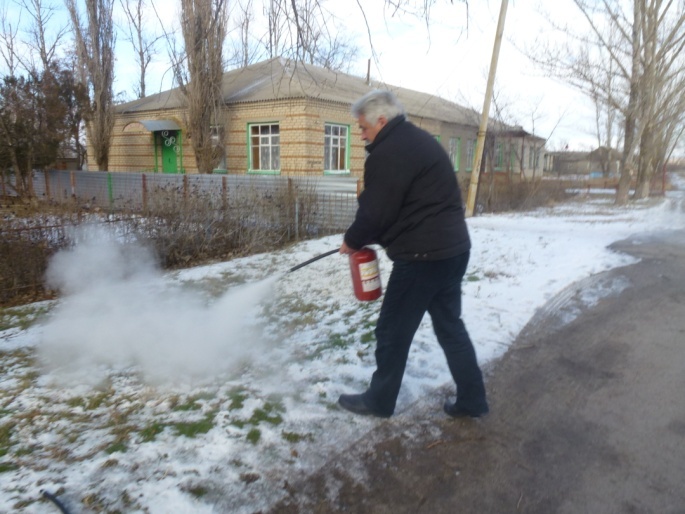 Культурно-массовоеКультурно-массовая работа- важное направление в деятельности профкома.Доброй традицией стали поздравления работников с профессиональными и календарными праздниками, с юбилейными датами.Не остаются без внимания и ветераны педагогического труда. Ко Дню учителя, Новому году, 8 марта им вручаются цветы и подарки.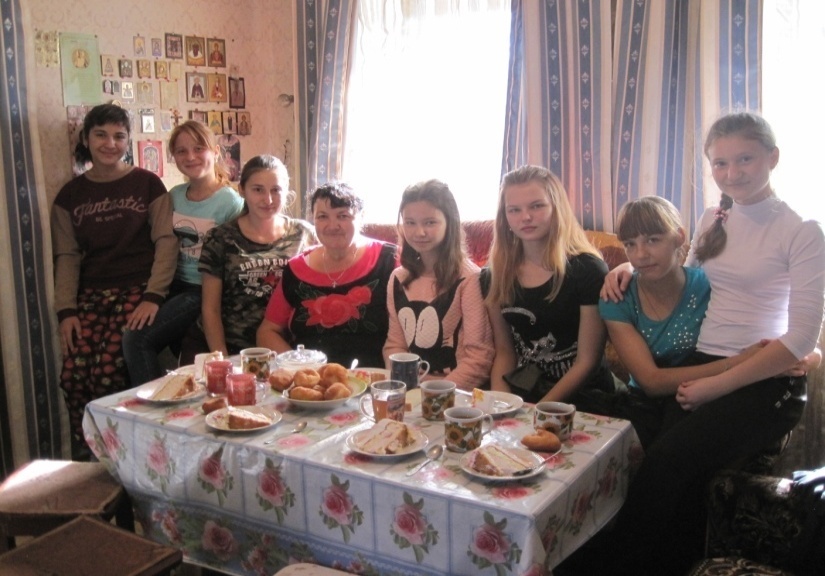 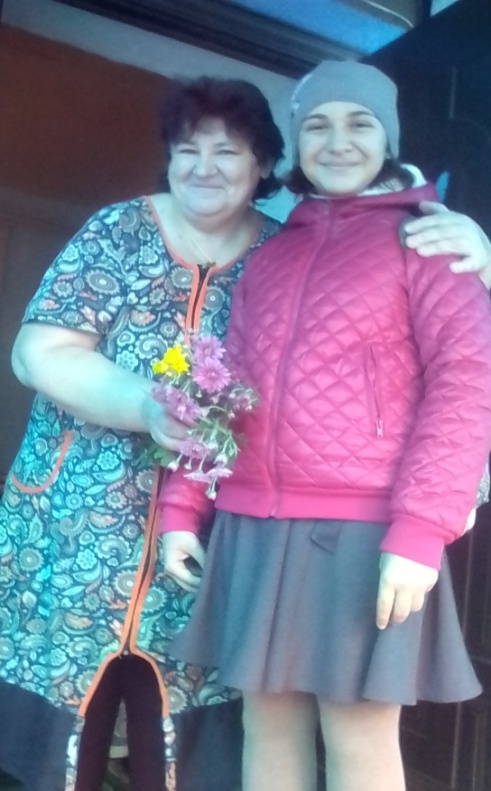 Мероприятия 2018 года для сотрудников и их детей:День Учителя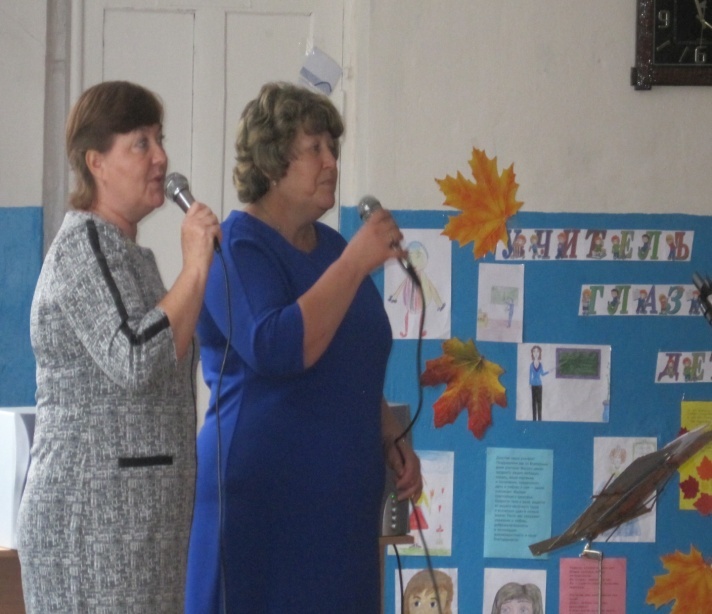 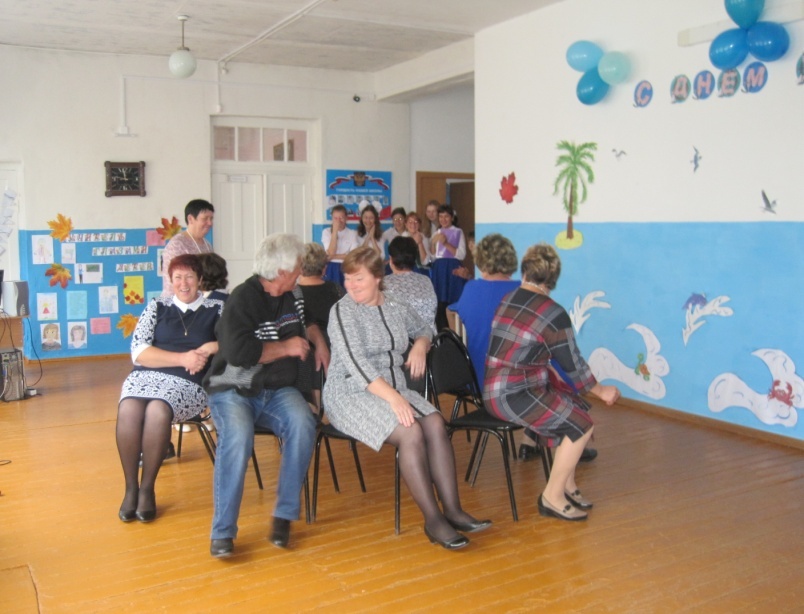 Поздравление с 8 марта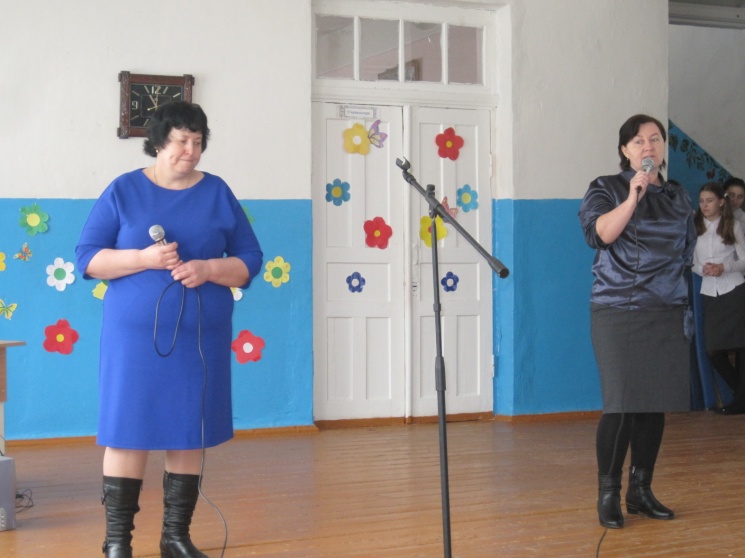 Поздравление с 23 февраля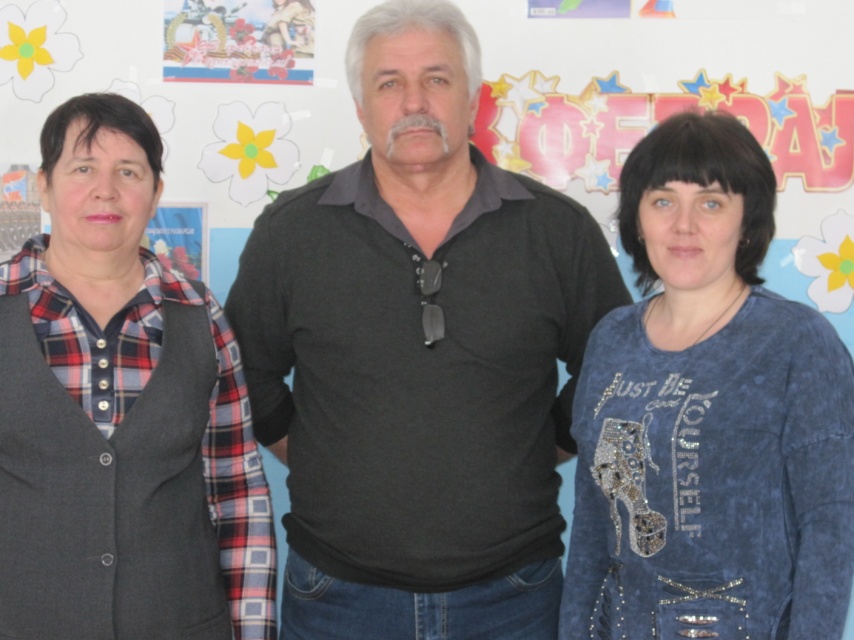 Поздравление детей членов Профсоюза с Новым годом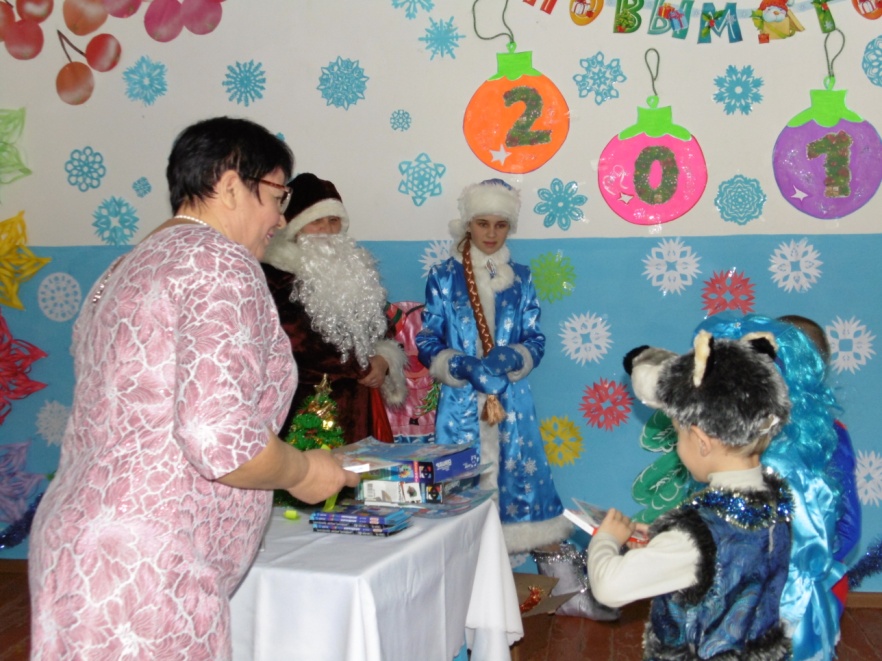 День Святого Валентина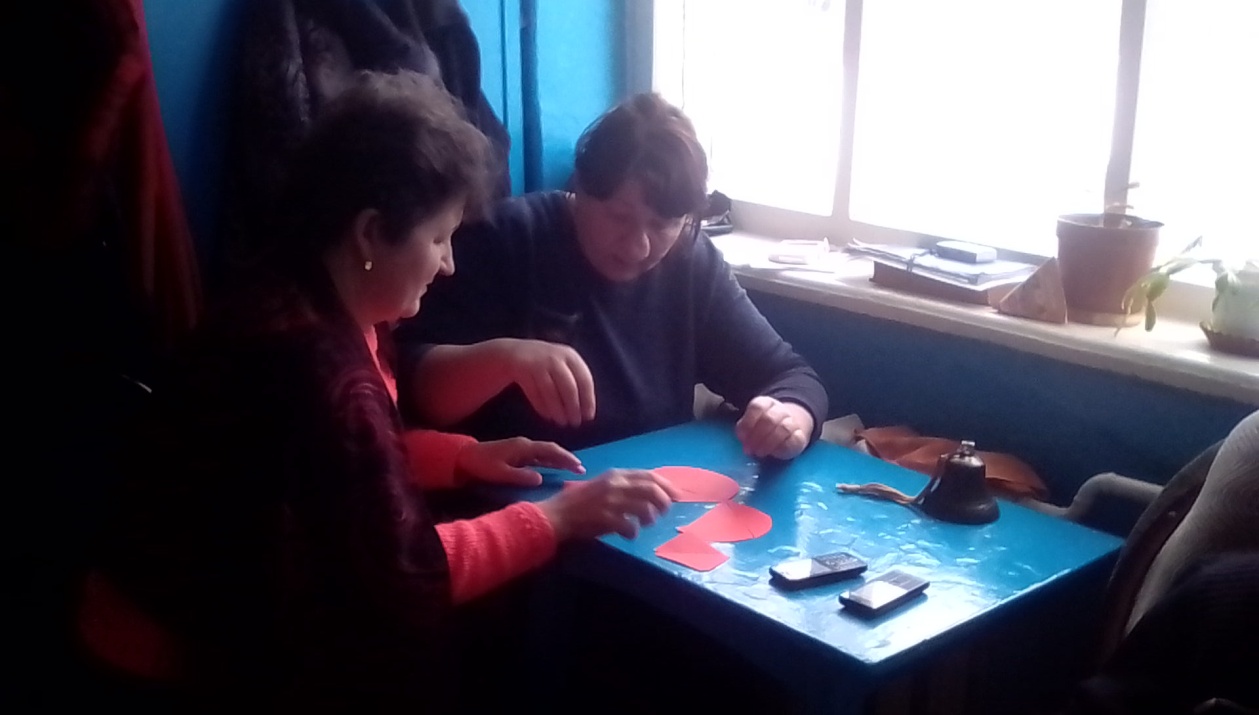 У профсоюзного комитета очень много работы.  В перспективе – новые проекты по организации культурно-массовой и спортивно-оздоровительной работе. Но главными направлениями были, есть и остаются вопросы защиты прав и интересов работников учреждения, соблюдение законности, повышение ответственности за результаты своего личного труда и работы коллектива в целом.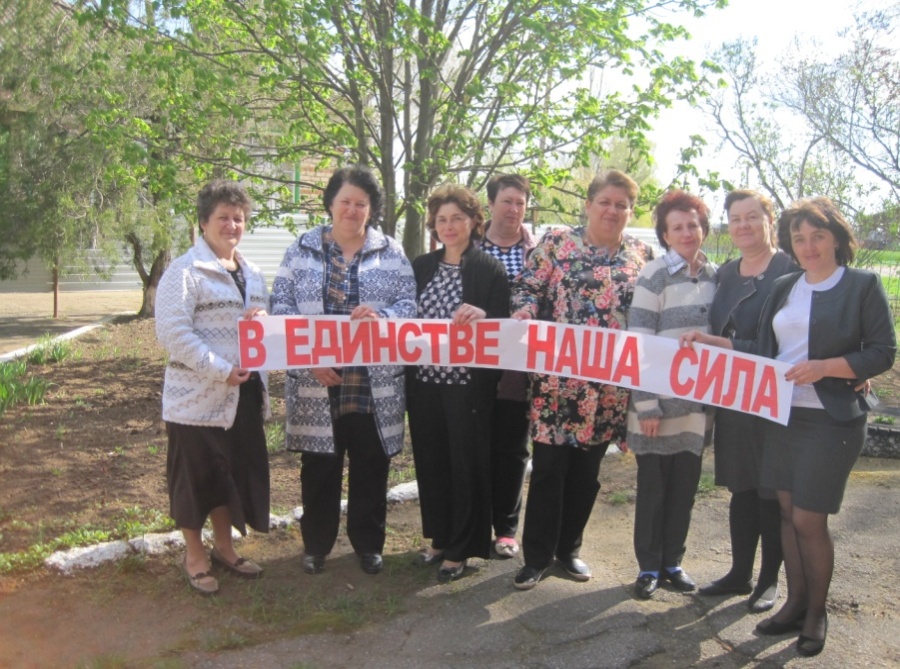 Председатель первичной профсоюзной организации МБОУ Павловская ООШ         ____________/Татарченко О.А./